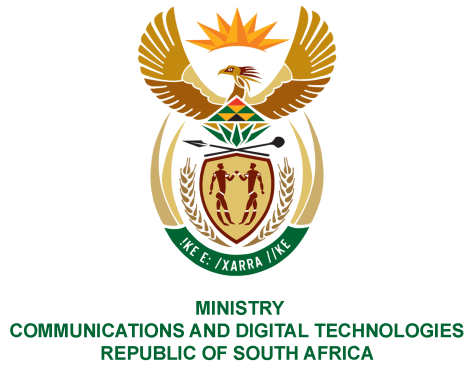 PARLIAMENT OF THE REPUBLIC OF SOUTH AFRICANATIONAL ASSEMBLYWRITTEN REPLYQUESTION NO: 1623DATE OF PUBLICATION:  17 July 2020QUESTION PAPER NO: 26Ms PT van Damme (DA) to ask the Minister of Communications:Whether the entities reporting to her have awarded any tenders since 1 March 2020; if so, what are the (a) names of the service providers to whom the tenders were awarded, (b) amounts of each tender awarded, (c) services and or products to be supplied by each service provider and (d) names of the other companies that bid for each contract; 2. 	Whether there was any deviation from the standard supply chain management procedures in the awarding of the tenders; if so, (a)(i) why and (ii) what are the relevant details in each case and (b) what are the reasons why each specified business was awarded the specified tender? NW2007EREPLYI have been advised by the SOEs as follows:1(a,b,c,d)2. (a)(i)(ii); (b) 	BBI confirmed that Vukile Property Fund Limited was the only service provider to respond to the tender; and ICASA confirmed that it was not able to procure Microsoft licenses from any other supplier as Microsoft is the sole supplier. Sentech confirmedthat there were 2 deviations from Normal procurement processes.ForNagravision – Nagravision has exclusive propriety ownership on all its hardware and software systems on the Sentech Network and are therefore sole providers for the requirement specified.For Discover Digital –They are the owners of the OTT content management and distribution platform that Intelsat had presented to SENTECH as part of the OTT streaming services.MS. STELLA NDABENI-ABRAHAMS, MP MINISTER OF COMMUNICATIONS AND DIGITAL TECHNOLOGIESEntity(a)(b)(c)(d)NemisaNoNoNoNo.zaDNANoNoNoNoUSAASANoNoNoNoSentechYes(refer to attached Annexure A)SITAYes (refer to attached Annexure B)SABCYes (refer to attached Annexure C)ICASAFBPNoNoNoNoSAPOYes (refer to attached Annexure D)BBIVukile Property Fund Limited R1 .647 213.16 Rental of warehouse space in Midrand Only Vukile Property Fund Limited responded to the tender Entity(a)(i)(ii)NemisaNot Applicable.zaDNANot ApplicableUSAASANot ApplicableSentechYes-refer to rows 1 and 2 of attached Annexure A SITAYes-refer to attached Annexure BSABCYes-refer to attached Annexure CICASAYesMicrosoft is a sole providerProcurement of a 3-year software Enterprise Agreement (AE) from Microsoft with a tender amount of  R16, 867,379.26 FBPNot ApplicableSAPOYes-refer to attached Annexure DBBINo--